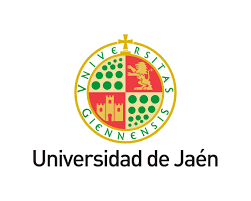 Vicerrectorado de Profesorado y Ordenación AcadémicaAUTORIZACIÓN DE TRASLADO POR NECESIDADES PARA ACTIVIDAD DOCENTE E INVESTIGADORA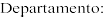 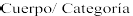 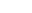 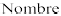 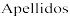 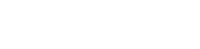 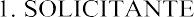 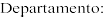 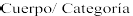 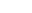 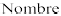 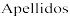 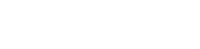 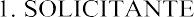 2. JUSTIFICACIÓN DE LA NECESIDAD DEL TRASLADO2. JUSTIFICACIÓN DE LA NECESIDAD DEL TRASLADOLocalidadDirecciónDirecciónOrganismo (en su caso)La persona solicitante se compromete a cumplir todas las medidas de seguridad requeridas por las autoridades competentes.Fdº: 	La persona solicitante se compromete a cumplir todas las medidas de seguridad requeridas por las autoridades competentes.Fdº: 	La persona solicitante se compromete a cumplir todas las medidas de seguridad requeridas por las autoridades competentes.Fdº: 	La persona solicitante se compromete a cumplir todas las medidas de seguridad requeridas por las autoridades competentes.Fdº: 	3. FECHA QUE SE SOLICITA: DEL______ DE ____ / HORA/S: DE LAS________ A LAS  ___________AL______ DE______ DE 2020______ DE______ DE 2020Recorrido (indicar recorrido de ida y vuelta a realizar)Recorrido (indicar recorrido de ida y vuelta a realizar)Recorrido (indicar recorrido de ida y vuelta a realizar)Firma del solicitante4. VISTO BUENO DEL VICERRECTORADOLa actividad propuesta por el solicitante es absolutamente necesaria para la ejecución de la actividad docente no presencial4. VISTO BUENO DEL VICERRECTORADOLa actividad propuesta por el solicitante es absolutamente necesaria para la ejecución de la actividad docente no presencialsiendo el informeJaén, a	de	de 	        El Vicerrector de Profesorado y Ordenación AcadémicaFdo.: Alfonso J. Cruz Lendínez